Name: ________________________________________ 	2/27/14		Period: ______Sharecropping & Segregation in North Carolina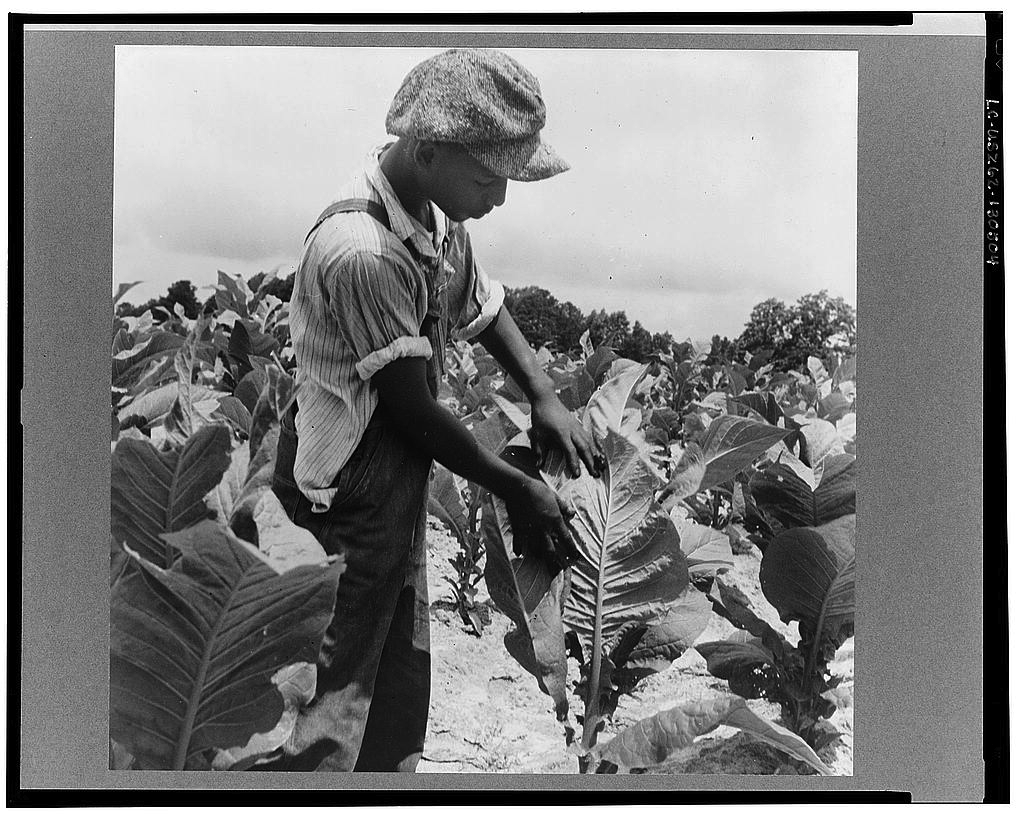 Agriculture in NCFarming continued in NC during the Industrial RevolutionBecause the prices of cotton and tobacco ___________________________________ after the Civil War, many farmers went into ____________________________Many farmers turned to political organizations for help (We’ll talk about that in our next unit!)SharecroppingFrom 1880 and 1900, thousands of white and black farmers became ____________________________Sharecroppers did not own the land, the house, or the machineryThey had to pay ______________________in the form of a portion of the yearly crop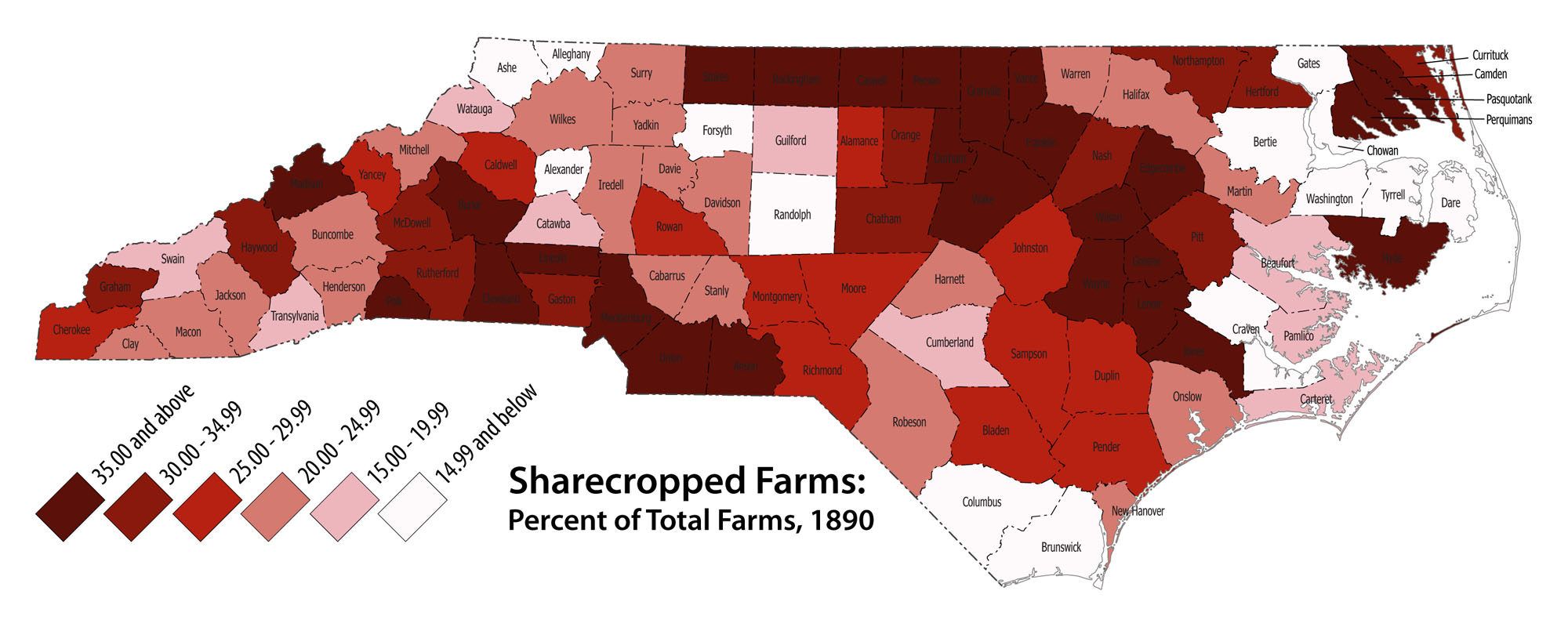 Life was miserable for many croppersMany could not make a profit due to the low pricesLandowners often charged high prices in order to keep them in debtMany left farms for ____________________________ jobs in citiesJim CrowJim Crow LawsLaws that enforced ____________________________ in the SouthNamed for an old ____________________________ show that made blacks look foolish and dependentVoting Restrictions____________________________TestsIf you couldn’t read, you couldn’t voteHurt black voters who did not receive an education____________________________ClauseIf your grandfather could vote before 1867, you could vote anywaysExcluded blacks whose grandparents had been slavesPoll ____________________________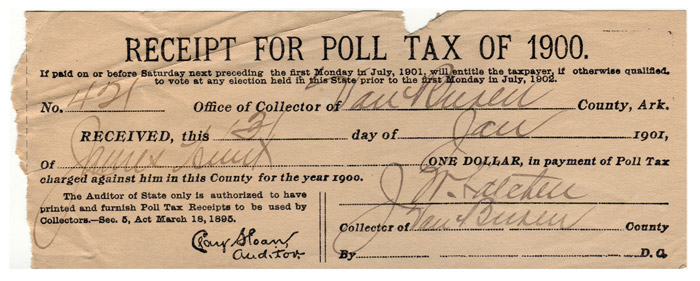 Fees for votingThis especially hurt poor farmers and factory workersSegregationDefinition____________________________________________________________________________________Segregation was enforced by ____________________________ and ____________________________Going against customs could have deadly results for African-AmericansPlessy v. Ferguson1896Supreme Court case about segregation on train carsThe decision set the ____________________________ (standard for later decisions) that segregation was legal“Separate, but ____________________________”Life in SegregationMany whites refused to give blacks any respect (e.g., refusing to use titles)Black and white society mostly operated separatelyViolations of ____________________________ could result in deadly consequences____________________________ (mob murder by hanging, shooting, or burning) was not uncommon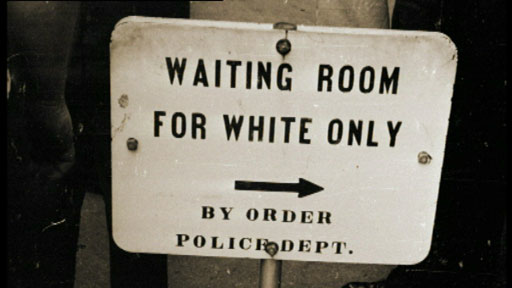 